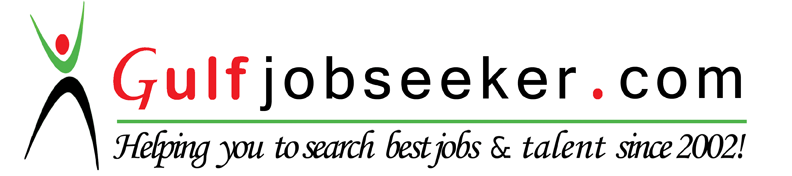 CAREER PROFILEPA to the CEO (Company Owner) / Admin Assistant/ Sales Coordinator  / Maintenance Coordinator cum Customer Service with strong interpersonal and organizational skills, with ability to multitask and accustomed to work in a high-pressured environmentWORK EXPERIENCEBond Trading Co. LLC/ Bond Group			June 2008 – Present  Secretary/PA to CEO (owner) cum Sales Coordinator cum Admin Assistant       Secretary/PA to CEO cum Sales Coordinator Duties & ResponsibilitiesResponsible for the effective coordination and follow-through of the activities and commitments of the CEOOrganize CEO’s meetings and manage calendars, Assists CEO’s business associates/partnersSupports the CEO with his day-to-day administrative needs and organizational duties.Makes complex travel arrangements such as ticketing, hotels and other related activities for the CEO, business partners/ associates and family membersManage the CEO’s travel expenses and process reimbursements whenever applicableMaintain CEO’s executive and personal files. Manage his incoming and outgoing mails Screens incoming calls and take down important messagesProcess visas for other countries (USA, Europe, UK, ME, Asia)  for business and personal visits Handles petty cash for the CEO’s office, Process expense reports with  supporting documents Take minutes, dictations and proof read business letters Manages the CEO’s properties for rent, coordinates with real estate, attend to every potential customers who are interested in renting out the flats, prepares documents, contracts and  paymentsAttends to the needs of every family member and the householdProcess insurance applications, renewals and payments for the CEO and family members. Submits claims to the health insurance company and follow up on the reimbursementCoordinates with the health insurance provider for faster approval of certain urgent medical treatment requests.Process credit card payments, reimbursements , school payments , petty cash, etc.Gather departmental  reports when needed. Prepare reports, memos and other correspondence. Conduct internet research as instructedManage the Info mails, sees to it that Tender Invitations are properly passed on to the Tender Department. Forwards inbound info mails to the concern person and/or departmentSearch  for potential projects, contact consultants or main contractors for possible biddingsCoordinates and follow up  the Sales Team for every projects that they are working on. Gather reports and keep a  file.Attends to weekly Sales Team meeting (All Executives), take minutes and follow through on the projects that each Sales Person is working on.Signs up and  manage online portal for tenders and pass on leads to the Sales Team to work onAdmin Assistant Duties & ResponsibilitiesSends out mails or contact hotels to get their best rates and negotiate for group bookings.Coordinate travel arrangements; prepares itineraries; prepares, compiles and maintains travel vouchers and records. Book restuarants and conference rooms for lunch, dinner and meetings Prepares invoices, goes to banks for cheque deposits and encashmentsBook tickets, hotels, transportation  and process visas for the guestsProvides administrative/secretarial support for executives /divisions such as answering telephones, assisting visitors, travel arrangements and resolving a range of administrative problems and inquiries. Order office/stationery and pantry suppliesContact suppliers for marketing requirements. Register for Exhibitions in UAE and AbroadCoordinates with procurement department for materials and/or supplies needed. Or directly contact suppliers for urgent requirements. Process material requisition, LPOs and payments Manage the PRO’s office in his absence ; Process Free Zone Employment visas online Manage the reception and switchboard in the absence of the receptionist.Coordinates with Labor Supply Agencies for overseas recruitment  and prepare necessary documents to expedite the recruitment process.Arrange and coordinate  with Courier/ Shipping companies for requirements and rates; tracks shipmentsBond Trading Co LLC/Bond GroupJuly 2012 – PresentCable TV Maintenance Coordinator cum Customer ServiceAttends to clients/customers’  calls for complaints, tv signal problems and sends out  technicians to rectify itPrepares quotations/proposals for Clients and/or properties  in need of TV and Satellite connectionsPrepares quotations/proposals for rectification/maintenance works if and when the existing problem is not covered as per the Building Maintenance ContractCoordinates with the Purchasing Dept for prices of certain materials needed for installation and rectification issuesCall out supplier to check for prices and sends to the Purchasing Dept for verification and documentationCoordinates with the warehouse/ store incharge for availability of materialsCoordinates with the channel provider for every client’s requirement, new subscription and renewalsSees to it  that every complaint is attended, TV signal and connection  related issues are rectified Prepare a monthly sales and expense reportBond Trading Co LLC/Bond GroupNovember 2005 – May 2008Receptionist/ Telephone Operator / HR AssistantManage  a busy switchboard, transfer calls and relay messages to the right personnel/ department Greet and assist guests/ clients, determine the purpose of their visit and direct them to the right person and/or departmentAssists   Cable TV walk- in customersDirect the general public  to the appropriate staff memberAnswers and handle  client quiries and  complaints for Cable TV DepartmentProvides information about the establishment Sends and receives couriers. Keeps a record of all outgoing and incoming mailsOrganize, sort and assign mail distribution for all the employees. Arrange public transportation for the guests when neededPrepares meeting/conference rooms for meetings Maintains an updated telephone listManages the attendance  of the front office staffs Ensures the front office/reception is clean and tidy at all timesAssists the PRO for the visa processingCoordinates with employees and  agencies for the visa requirementsMaintains HR records/ filesProcess employees’ leave applicationsOrders  company uniforms, sees to it that all uniforms are distributed to all sites and offices. Maintains a record of uniforms dispatched and in-stock.SKILLS AND PROFECIENCIESFluent in oral and written EnglishExcellent coordinating skillsHardworking, honest, efficient, flexible, self-motivated, and can work efficiently in a high pressured environment Able to deal with complex travel arrangementsProficient in Microsoft Office EDUCATIONAL ATTAINMENTBachelor of Science in Occupational TherapyVelez College PhilippinesJune 1999 – March 2004PERSONAL INFORMATIONBirthdate	 :  August 27, 1982Marital Status	 :  SingleInterest		 :  Travel